                                                                                       28 ביולי 2020 
                                                                                        ז' באב תש"פלכבוד
מנהלי קהילה יו"ר ועד מזכירויותישובי המועצה.א.נ,                              הנדון: שינויים בפינוי האשפה – חג הקורבן.לקראת חג הקורבן שחל בין התאריכים 30.7.20 – 3.8.20 האגף לאיכות הסביבה תבצע שינויים בתוכנית פינוי האשפה. כמו-כן הפינוי יתבצע גם בשעות הלילה המאוחרות.נא ליידע את התושבים אתכם הסליחה.	ב ב ר כ ה,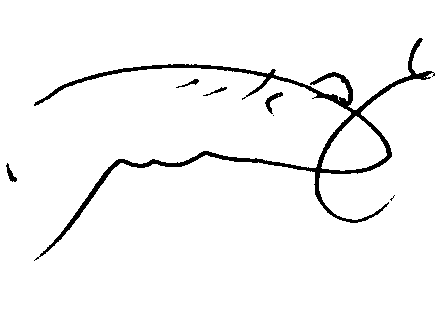 	אבנר גבאי	מנהל אגף תיפעול  לאיכות הסביבה
                                                                               פיקוח ורישוי עסקיםהעתק דן תנחומא – מנכ"ל המועצה           יניב גלבוע – ממונה בטיחות ואיכה"ס           דמיטרי מוצ'ניק – אחראי פסולת ומיחזוראג/לע